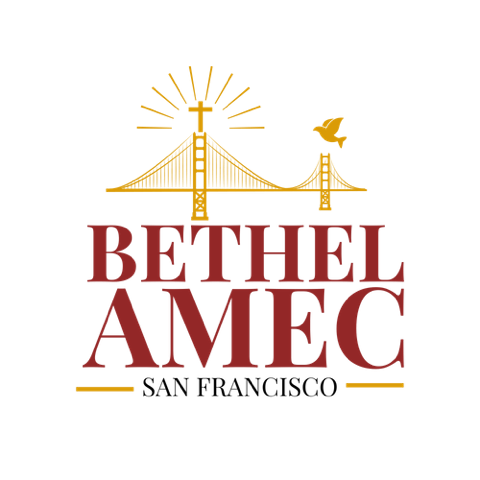 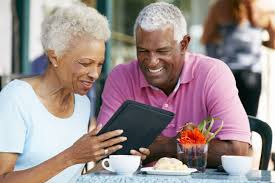 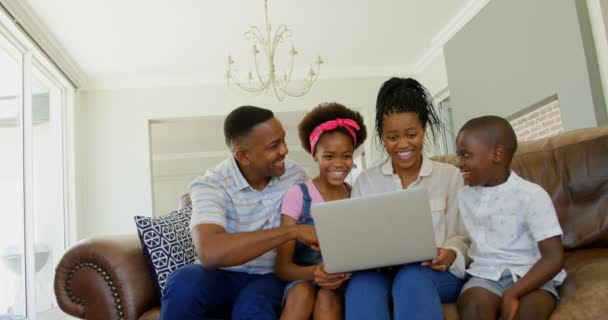 Registration GuidelinesTo Register, please click the link https://us02web.zoom.us/meeting/register/tZ0tduytrTsuHdbbPjAjif0dhhiWwJqfVMQk THE MEETING FOR WORSHIP WILL BE RECORDED MARCH 10, 2021 AT 5:00PMThere’s no waiting list: Attendees will be honored on a first-come, first-served basisFamilies are welcome to register under one nameIndividual registration is required to attend each service and is nontransferableBy signing up for a virtual service, you are committing to attend the entire worship service.Camera EtiquetteAttendees’ faces must be fully visible for the entire duration of serviceAttendees must plan to remain seated throughout service and avoid sitting in any compromising positionsVirtual backgrounds are prohibited
(Please refrain from using motion LED displays or graphics)AttireBusiness casual or vibrant-colored attire is appreciatedVisible logos, branded attire, or other promotional items are prohibitedBethel T-shirts or appropriate attire for the theme of the worship service is welcomed. For example, wearing a sweatsuit or workout gear on “Sweatsuit Sunday.”InternetMake sure your internet connect is stable before connecting to the broadcastA hard-wired internet connection or strong Wi-Fi is preferredOn Video ActivityYou are welcome to have water, coffee or tea to stay hydratedRefrain from eating or chewing during the worship servicePlease refrain from unmuting yourself, you may be able to unmute at the appropriate timePraise Him and Enjoy the Worship Service, even without sound, we can see your praise, hand clapping and singing along with the B Praise TeamAny Questions??There will not be a live Q & A session during the serviceGet Your “Church On” as We Come Together for a Time of Virtual Worship and Praise!